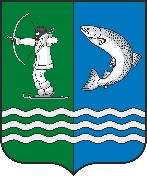 Российская ФедерацияРеспублика КарелияС О В Е Т БЕЛОМОРСКОГО МУНИЦИПАЛЬНОГО ОКРУГАР Е Ш Е Н И Е X сессии I созываот   30 января 2024 года № 73г. БеломорскОб установлении квалификационных требований к уровню профессионального образования, стажу муниципальной службы или стажу работы по специальности, направлению подготовки, необходимым для замещения должностей муниципальной службы в органах местного самоуправления Беломорского муниципального округа Республики Карелия	В соответствии со статьей 9 Федерального закона от 2марта2007 года № 25-ФЗ «О муниципальной службе в Российской Федерации», статьей 4 Закона Республики Карелия от 24 июля 2007 года № 1107-ЗРК «О муниципальной службе в Республике Карелия», статьей 48 Устава Беломорского муниципального округа Республики КарелияСОВЕТ РЕШИЛ:           1. Установить следующие квалификационныетребования к уровню профессионального образования, стажу муниципальной службы или стажу работы по специальности, направлению подготовки, необходимые для замещения должностей муниципальной службы в органах местного самоуправления Беломорского муниципального округа Республики Карелия:1)к уровню профессионального образования для замещения:а) высших, главных, ведущих, старших должностей муниципальной службы - высшее образование;б) младших должностей муниципальной службы - среднее профессиональное образование;2)к стажу муниципальной службы или стажу работы по специальности, направлению подготовки для замещения:а) высших должностей - не менее пяти лет стажа муниципальной службы или не менее пяти лет стажа работы по специальности, направлению подготовки;б) главных должностей - не менее трех лет стажа муниципальной службы или не менее трех лет стажа работы по специальности, направлению подготовки;в) ведущих должностей - не менее двух лет стажа муниципальной службы или не менее двух лет стажа работы по специальности, направлению подготовки;г) старших и младших должностей - без предъявления требований к стажу.3)для лиц, имеющих дипломы специалиста или магистра с отличием, в течение трех лет со дня выдачи диплома устанавливаются квалификационные требования к стажу муниципальной службы или стажу работы по специальности, направлению подготовки для замещения ведущих должностей муниципальной службы - не менее одного года стажа муниципальной службы или стажа работы по специальности, направлению подготовки.2. Установить, что действие настоящего решения распространяется на правоотношения возникшие с 29 декабря 2023 года.           3. Опубликовать настоящее решение в газете «Беломорская трибуна» и разместить на официальном сайте администрации муниципального образования «Беломорский муниципальный район» в информационно-телекоммуникационной сети Интернет.Председатель СоветаБеломорского муниципального округа				             А. А. ПоповГлава Беломорского муниципального округа                                            И. В. Филиппова